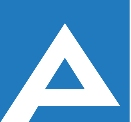 Agenţia Naţională pentru Ocuparea Forţei de MuncăLista candidaţilor admişi la concursul pentru ocuparea funcţiilor publice vacante:Notă: Persoanele care au depus dosarul de concurs prin e-mail se vor prezenta la data de                         03.12.2021, ora 10:00 cu documentele originale pentru a se verifica veridicitatea actelor depuse, sub sancțiunea respingerii dosarului de concurs (mun. Chișinău, str. V. Alecsandri 1, etajul VI).Nr. d/oNume, PrenumeComentariiSpecialist principalDirecția generală ocuparea  forței de muncă mun. ChișinăuSpecialist principalDirecția generală ocuparea  forței de muncă mun. ChișinăuProba scrisă va avea loc la data de 03.12.2021, ora 10.00,sala de ședințe a AgențieiNaționale pentru Ocuparea Forței de Muncă,mun. Chișinău, str. Vasile Alecsandri, 1, etajul VI1.Dandara AnnaProba scrisă va avea loc la data de 03.12.2021, ora 10.00,sala de ședințe a AgențieiNaționale pentru Ocuparea Forței de Muncă,mun. Chișinău, str. Vasile Alecsandri, 1, etajul VI2.Maxian MaiaProba scrisă va avea loc la data de 03.12.2021, ora 10.00,sala de ședințe a AgențieiNaționale pentru Ocuparea Forței de Muncă,mun. Chișinău, str. Vasile Alecsandri, 1, etajul VI3.Vataman AlionaProba scrisă va avea loc la data de 03.12.2021, ora 10.00,sala de ședințe a AgențieiNaționale pentru Ocuparea Forței de Muncă,mun. Chișinău, str. Vasile Alecsandri, 1, etajul VI4.Obreja Alexandr Proba scrisă va avea loc la data de 03.12.2021, ora 10.00,sala de ședințe a AgențieiNaționale pentru Ocuparea Forței de Muncă,mun. Chișinău, str. Vasile Alecsandri, 1, etajul VI5.Golovatiuc GalinaProba scrisă va avea loc la data de 03.12.2021, ora 10.00,sala de ședințe a AgențieiNaționale pentru Ocuparea Forței de Muncă,mun. Chișinău, str. Vasile Alecsandri, 1, etajul VI